«Оқуға құштар мектеп» жобасы аясында өткізілген «Оқы да,  жеңіске жет!» атты кітап оқу марафонының  ақпараты         №9 жалпы білім беретін мектеп кітапханасында 20.10.22ж «Оқуға құштар мектеп» жобасы аясында өткізілген «Оқы да,  жеңіске жет!» атты кітап оқу марафонында  8 Ә, 8 В, 8 Б және 9 Ә  сынып оқушылары Бауыржан Момышұлының «Ұшқан ұя» шығармасын  оқып, өз ойларын ортаға салды. 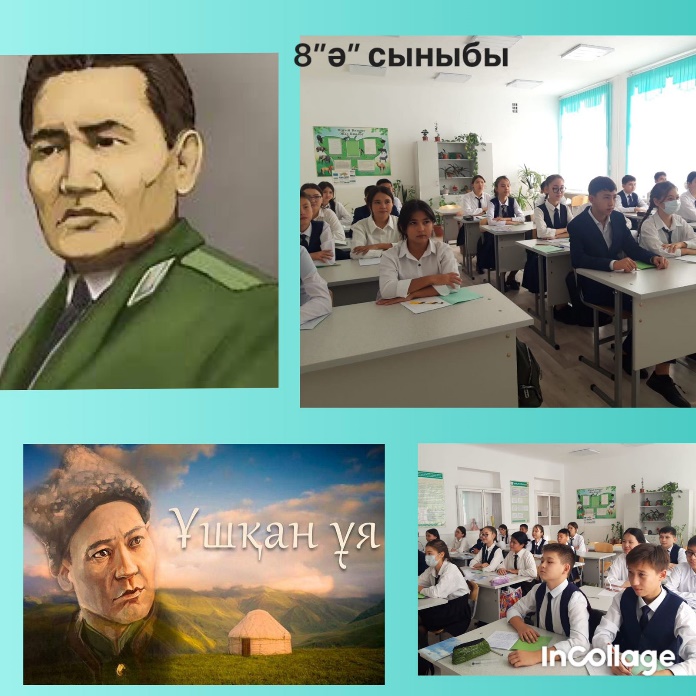 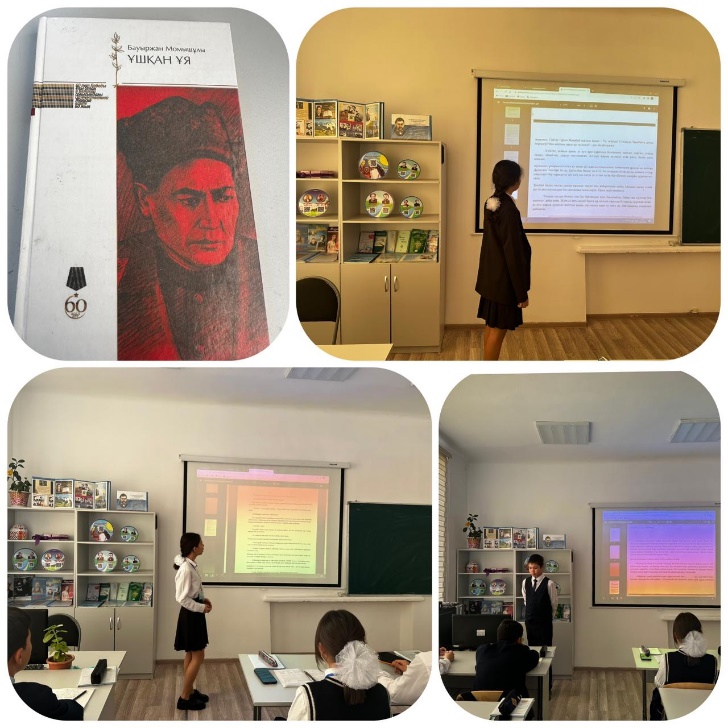 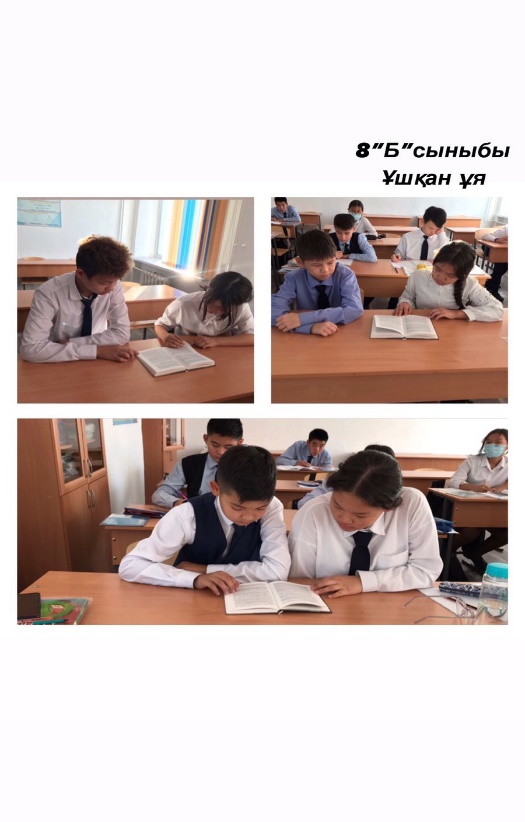 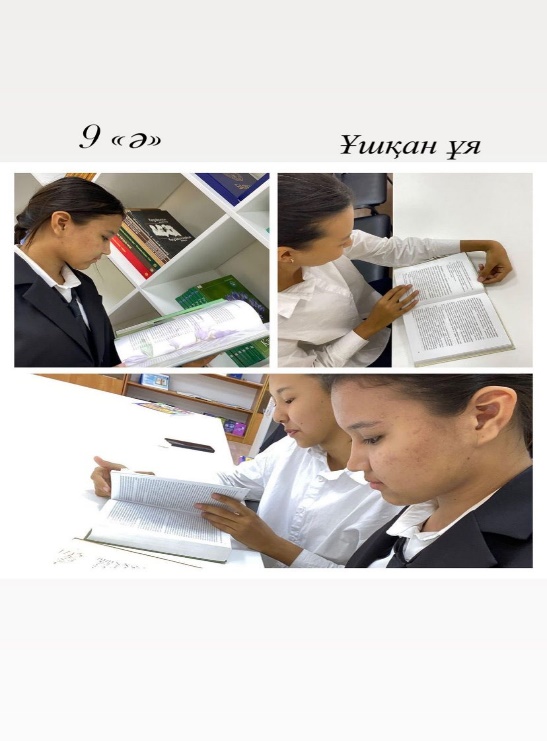 "Учись и Побеждай! информация о марафоне чтения книг »  В библиотеке общеобразовательной школы №9 20.10.22 г прошла акция "Оқы да, жеңіске жет"!  на марафоне чтения книг", Учащиеся 8 В, 8 Б и 9 А классов прочитали произведение Бауыржана Момышулы «Ұшқан ұя» и поделились своими мыслями.                                                                   